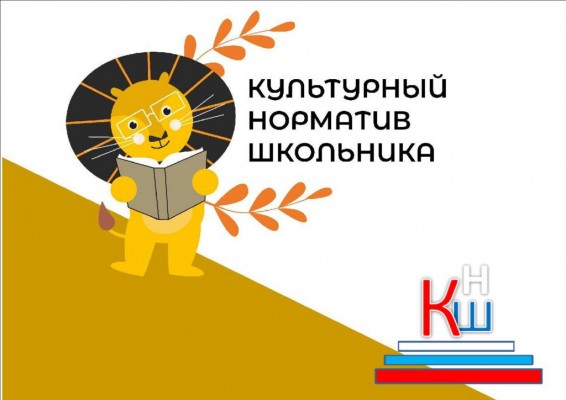 МБОУ (МАОУ) СОШ (ООШ) №  16 - участник Всероссийского культурно - образовательного проекта                      « Культурный норматив школьника»Всероссийский проект «Культурный норматив школьника» реализуется с целью вовлечения детей в культурную среду через посещение учреждений культуры и знакомство с информационными ресурсами о культуре. Участие в проекте позволит школьникам получить дополнительные гуманитарные знания, развить креативное мышление и метапредметные навыки.  Проект направлен на духовное развитие школьников, воспитание эстетического чувства и уважения к культурному наследию России. Идея Проекта «Культурный норматив школьника» заключается в реализации комплекса мероприятий по организации посещения определенного количества выставок, спектаклей, кинофильмов в год. Затем дети должны будут поделиться своими впечатлениями в специально созданном бумажном или электронном дневнике для усвоения нормативного объема знаний о культуре и искусстве. Понятие «норматив» подразумевает рекомендованное для различных возрастных групп количество посещений организаций культуры и количество произведений, которые необходимо усвоить за учебный период.  Добровольность участия детей в проекте является его принципиальным условием. В ходе реализации Проекта дети будут знакомиться с лучшими образцами театрального, музыкального, изобразительного искусства, кинематографии, литературы, народной культуры.  В результате школьники смогут развить творческие компетенции путем участия в мастер-классах, общения с деятелями культуры и погружения в информационные ресурсы о культуре. Задачи Проекта: 1. Разработать и внедрить новый формат культурного просвещения школьников через их активное погружение в культурное пространство страны; 2. Разработать механизмы погружения учащихся в отечественный и мировой культурный контекст на основе нормативов посещения различных видов учреждений культуры. 3. Повысить общий уровень знаний школьников о культурном богатстве нашей страны, развить художественный вкус путем знакомства с произведениями культуры и искусства, рекомендованными в перечнях по видам искусств, в том числе с использованием информационных ресурсов культуры;  4. Сформировать эмоционально-ценностное восприятие мира искусства, навыки и умения понимать суть культурного контекста путем отражения своего мнения об увиденном (услышанном) в «Культурном дневнике».                                                                                                                                                  Приложение №1 к приказу                                                                                                                                                              № ___от ________г.                                                                  Утверждаю:                                                                     директор МБОУ СОШ № 16                                                                   ______________С.И.Чмелева                                                                          «__» __________2020г.План реализации проекта «Культурный норматив школьника» на 2020-2021 учебный год МБОУ СОШ №16№ п\пНаправлениеМероприятиеДата проведенияУчастникиМесто проведенияОтветственныйсентябрьсентябрьсентябрьсентябрьсентябрьсентябрь1Изобразительное искусство2Кинематограф3Театр4Архитектура5Музыка6Народная культура«Край кубанский - частица великой России, земля золотая моя!» - тематическая концертная программа 16.09.2020 г.15.00с участием творческих коллективов МБУК «РДК»дистанционнаяhttps://www.instagram.com/tv/B-MwZeMHkni/?utm_source=ig_web_copy_link, https://rdk-temryuk.krd.muzkult.ru/news/53570806, https://ok.ru/rdk.temryukskyrayon/statuses/151377070723087, https://vk.com/rdktemryuk?w=wall531324097_330%2Fall,7Литература«Всему начало здесь, в краю моём родимом...» - виртуальная экскурсия, посвященная 150 летию со дня рожденияИ. А. Бунина07.09.2020 г.11.00Муниципальное бюджетное учреждение культуры «Районный Дом культуры» муниципального образования Темрюкский райондистанционнаяvk.com/clab57045163https://www.instagram.com/temruk_library/октябрьоктябрьоктябрьоктябрьоктябрьоктябрь1Изобразительное искусство2Кинематограф3Театр«Школьникам о театре» - информационно-познавательная онлайн программа23.10.2020 г.14.00Муниципальное казенное учреждение «Городское объединение культуры»Темрюкского городского поселения муниципального образования Темрюкский райондистанционнаяinstagram.com/gok_temrukok.ru/mkugokculturevk.com/mkugokculture4Архитектура5Музыка6Народная культура«Славный на Кубани народ и работает, и танцует, и поет»» - музыкально – поэтический вечер 14.10.2020 г.15.00с участием хоровых коллективов МБУК «РДК» и народного ансамбля танца «Юность Тамани», посвящённый Дню кубанского казачествадистанционная https://www.instagram.com/tv/B-MwZeMHkni/?utm_source=ig_web_copy_link, https://rdk-temryuk.krd.muzkult.ru/news/53570806, https://ok.ru/rdk.temryukskyrayon/statuses/151377070723087, https://vk.com/rdktemryuk?w=wall531324097_330%2Fall, https://youtu.be/eOmtEsv1Eb07Литератураноябрьноябрьноябрьноябрьноябрьноябрь1Изобразительное искусство2Кинематограф3Театр4Архитектура5Музыка«Песни и Марши Победы» музыкальная программа с участием Народного духового оркестра МБУК «РДК» в рамках года Памяти и 0Славы18.11.2020 г.15.00Муниципальное бюджетное учреждение культуры «Районный Дом культуры» муниципального образования Темрюкский райондистанционная https://www.instagram.com/tv/B-MwZeMHkni/?utm_source=ig_web_copy_link, https://rdk-temryuk.krd.muzkult.ru/news/53570806, https://ok.ru/rdk.temryukskyrayon/statuses/151377070723087, https://vk.com/rdktemryuk?w=wall531324097_330%2Fall, https://youtu.be/eOmtEsv1Eb06Народная культура7Литература«Добрые уроки грустной повести» - литературный онлайн журнал, посвященный 115 летию со дня рожденияГ Н. Троепольского26.11.2020 г.11.00Муниципальное казенное учреждение «Городское библиотечное объедине-ние» Темрюкского город-ского поселения муници-пального образования Те-мрюкский райондистанционнаяvk.com/clab57045163https://www.instagram.com/temruk_library/декабрьдекабрьдекабрьдекабрьдекабрьдекабрь1Изобразительное искусство«Мастерская Деда Мороза» - онлайн мастер-класс по изготовлению новогодних сувениров18.12.2020 г.14.00СДК ст-цы Вышестебли-евскаямуниципального бюджетного учреждения культуры «Вышестеблиевская централизованная клуб-ная система» Вышестеблиевского сельского поселения муниципально-го образования Темрюк-ский райондистанционнаяhttps://www.instagram.com/vishesteblievskaya_cks/2Кинематограф3Театр4Архитектура5Музыка6Народная культура7Литература«Я слышу, как сердце цветёт» - цикл мероприятий, посвященный200 летию со дня рожденияА. А. Фета,«Поэзия – родник волшебных слов и звуков» - поэтическая видео шкатулка (поэты-юбиляры 2020 года)04.12.2020 г.11.00Муниципальное казенное учреждение «Городское библиотечное объедине-ние» Темрюкского город-ского поселения муници-пального образования Те-мрюкский райондистанционнаяvk.com/clab57045163https://www.instagram.com/temruk_library/январьянварьянварьянварьянварьянварь1Изобразительное искусство2Кинематограф«Несколько дней из жизни И.И. Обломова» — Никита Михалков, 1979 [Источник 22.01.2021кинокритик Александр Шпагин, актеры Агния Кузнецова, Авангард Леонтьев дистанционная[Источник Культура.РФ: https://www.culture.ru/movies/3050/neskolko-dnei-iz-zhizni-i-i-oblomova-nikita-mikhalkov-1979 ]3ТеатрСПЕКТАКЛЬЮнона и АвосьМОСКОВСКИЙ ГОСУДАРСТВЕННЫЙ ТЕАТР «ЛЕНКОМ» 29.01.2021ролях: Николай Караченцов, Елена Шанина, Александр Абдулов, Александр Садо, Владимир Кузнецов, Владимир Белоусов, Игорь Фокин, Павел Смеян, Владимир Ширяев, Ирина Алферова, Радий Овчинников, Людмила ПоргинаРежиссёр: Марк Захаров дистанционно[Источник Культура.РФ: https://www.culture.ru/movies/1856/yunona-i-avos ]4Архитектура5Музыка6Народная культура7ЛитературафевральфевральфевральфевральфевральфевральИзобразительное искусствоКинематограф«Дама с собачкой» — Иосиф Хейфиц, 1960 [Источник Культура.РФ: https://www.culture.ru/movies/3047/dama-s-sobachkoi-iosif-kheific-1960 ]5.02.2021актрисы Лариса Бравицкая, Дарья Мороз, Любовь Толкалина, профессор Борис Любимов [Источник дистанционная[Источник Культура.РФ: https://www.culture.ru/movies/3047/dama-s-sobachkoi-iosif-kheific-1960 ]ТеатрМЮЗИКЛШинель-пальтоТЕАТР «ШКОЛА СОВРЕМЕННОЙ ПЬЕСЫ» 25.02.2021В ролях: Дмитрий Хоронько, Джульетта Геринг, Татьяна Циренина, Александр Овчинников, Алексей Гнилицкий, Николай ГолубевРежиссёр: Иосиф РайхельгаузПроизводитель: Московский театр «Школа современной пьесы» [дистанционноИсточник Культура.РФ: https://www.culture.ru/movies/3878/shinel-palto ]АрхитектураМузыкаНародная культураЛитературамартмартмартмартмартмартИзобразительное искусствоКинематограф«Тихий Дон» (Сергей Герасимов, 1957–1958) 4.03.2021журналист Иван Кудрявцев, актриса Ингрид Олеринская, режиссер Роман Каменский.]дистанционно[Источник Культура.РФ: https://www.culture.ru/movies/3142/tikhii-don-sergei-gerasimov-1957-1958 ]ТеатрМЮЗИКЛО, милый друг!.. 16+МОСКОВСКИЙ ТЕАТР «У НИКИТСКИХ ВОРОТ» 25.03.2021В ролях: Станислав Федорчук, Игорь Скрипко, Яна Прыжанкова, Наталья Корецкая, Ирина Морозова, Дарья Щербакова, Денис Юченков, Екатерина ВасильеваРежиссёр: Марк Розовский дистанционно[Источник Культура.РФ: https://www.culture.ru/movies/4034/o-milyi-drug ]АрхитектураМузыкаНародная культураЛитератураапрельапрельапрельапрельапрельапрельИзобразительное искусствоистория импрессионизма и постимпрессионизма29.04.2021 Группа Артефактдистанционноhttps://www.culture.ru/s/impressionist/КинематографЛекция «Дворянское гнездо» — Андрей Кончаловский, 1969 16.04.2021Ольга Будина, Борис Любимов, Александр Васильев дистанционно[Источник Культура.РФ: https://www.culture.ru/movies/3048/dvoryanskoe-gnezdo-andrei-konchalovskii-1969 ]ТеатрАрхитектураМузыкаНародная культураЛитературамаймаймаймаймаймайИзобразительное искусствоЗинаида Серебрякова жизнь в картинах20.05.2021Автор: Дарья Лёгкаядистанционноhttps://www.culture.ru/s/serebryakova/Кинематограф«Тихий Дон» (Сергей Герасимов, 1957–195814.05.2021журналист Иван Кудрявцев, актриса Ингрид Олеринская, режиссер Роман Каменский. дистанционно[Источник Культура.РФ: https://www.culture.ru/movies/3142/tikhii-don-sergei-gerasimov-1957-1958 ]ТеатрАрхитектураМузыкаНародная культураЛитература